BERKS TRUST APARTMENTS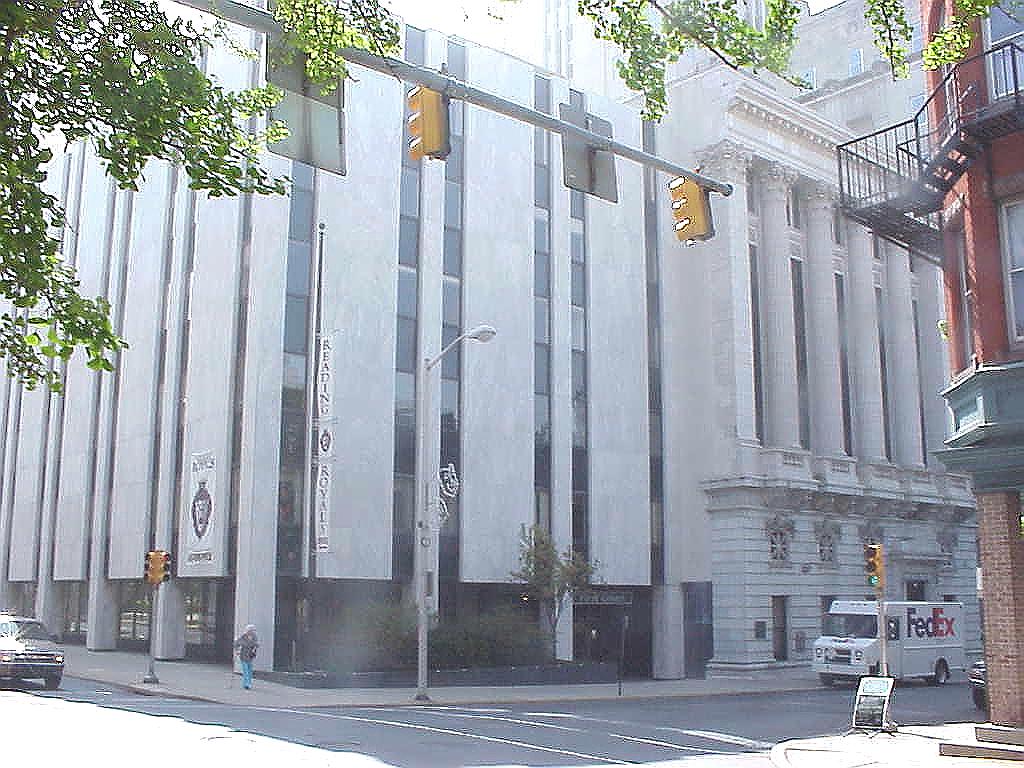 APPLICATION FEE $50.00 PER ADULT APPLICANTCheck or Money Order Accepted Payable to Berks Trust InvestmentsCHECKLIST FOR ITEMS NEEDED WITH APPLICATION0  Valid Picture ID/Driver’s License0  Last 3 pay stubs for all applicants 18 years of age or older0  Alimony/Child Support orders (if applicable)0  Anyone over the age of 18 must apply to reside in apartment (no exceptions)Note: You will receive and email from “Smartmove” asking to verify your information. Please respond so your application can be processed. RATES Starting at : 	Studio $8501 Bedroom $950		2 Bedroom 1 Bath $1,1752 Bedroom 2 Bath $1,300REQUIREMENTS: Income requirements are 3x the rent amount gross before taxes Credit Score must be 600+Clear Criminal Background CheckNo Prior Evictions or balances owed to prior landlordsMail or bring in completed application with application fees and documents to:Berks Trust Apartments100 North 5th Street Reading, PA 19601Property Manager: Elvin 610-375-3413BerksTrustMgr@InvestInReading.comINCOMPLETE APPLICATIONS WILL NOT BE PROCESSEDRENTAL APPLICATION		Each adult (18 or older) must fill out a separate applicationThere is a non-refundable fee of $50/adult to applyRENTAL/RESIDENCE HISTORYEMPLOYMENT HISTORYCREDIT HISTORYVEHICLES (Include vehicles belonging to other proposed occupants also)REFERENCES & EMERGENCY CONTACTSGENERAL INFORMATION 		Agreement & Authorization Signature	 I believe that the statements I have made are true and correct. I hereby authorize a credit and/or criminal check to be made, verification of information I provided and communication with any and all names listed on this application. I understand that any discrepancy or lack of information may result in the rejection of this application. I understand that this is an application for an apartment and does not constitute a rental or lease agreement in whole or part. I further understand that there is a non-refundable fee to cover the cost of processing my application and I am not entitled to a refund even if I don’t get the apartment. Any questions regarding rejected applications must be submitted in writing and accompanied by a self-addressed stamped envelope.Signature:		Date:  	First	Middle	LastBirth DateBirth DateSocial Security #Social Security #Social Security #Social Security #Driver’s License #Any Other Names You’ve Used In The PastAny Other Names You’ve Used In The PastHome PhoneHome PhoneHome PhoneHome PhoneCell PhoneCell PhoneAll Other Proposed OccupantsAll Other Proposed OccupantsAll Other Proposed OccupantsAll Other Proposed OccupantsBirth DateRelationship To ApplicantRelationship To ApplicantRelationship To ApplicantCurrent ResidencePrevious ResidencePrior ResidenceStreet AddressCityState & ZipLast Rent Amount PaidOwner/Managerand Phone NumberReason for leavingIs/Was rent paid in full?Did you give notice?Were you asked to move?Name(s) in which your utilities are now billed:From/ToFrom/ToFrom/ToDates of ResidencyCurrent EmploymentPrevious EmploymentPrior EmploymentEmployed ByAddressEmployer’s PhoneOccupationName of SupervisorMonthly Gross PayFrom/ToFrom/ToFrom/ToDates of EmploymentBank/Institution NameBalance On Deposit or Balance OwedSavings AccountChecking AccountCredit CardAuto LoanMakeModelColorYearLicense PlateNameStreet AddressCityState & ZipPhone NumberBy signing the application you grant us permission to communicate with all the contacts listed in this section in the event we can’t locate you. Furthermore, if youabandon the apartment for any reason then you grant us permission to allow your relative listed above to remove all contents of the dwelling on your behalf.By signing the application you grant us permission to communicate with all the contacts listed in this section in the event we can’t locate you. Furthermore, if youabandon the apartment for any reason then you grant us permission to allow your relative listed above to remove all contents of the dwelling on your behalf.By signing the application you grant us permission to communicate with all the contacts listed in this section in the event we can’t locate you. Furthermore, if youabandon the apartment for any reason then you grant us permission to allow your relative listed above to remove all contents of the dwelling on your behalf.By signing the application you grant us permission to communicate with all the contacts listed in this section in the event we can’t locate you. Furthermore, if youabandon the apartment for any reason then you grant us permission to allow your relative listed above to remove all contents of the dwelling on your behalf.Have you ever been served a late rent notice?Do any of the peoplewho would be living in the apartment smoke?Do any of the peoplewho would be living in the apartment smoke?Do any of the peoplewho would be living in the apartment smoke?How longdo you think you would be renting from us?How longdo you think you would be renting from us?Have you ever filed for bankruptcy? If so, when?Have you ever filed for bankruptcy? If so, when?When would you be able to move in?When would you be able to move in?When would you be able to move in?Have you ever been convicted of a felony?Have you ever been served an eviction notice? If so, when?Have you ever been served an eviction notice? If so, when?Have you ever been served an eviction notice? If so, when?How many pets do you have (list Type, Breed, approx Weight & Age)?How many pets do you have (list Type, Breed, approx Weight & Age)?How many pets do you have (list Type, Breed, approx Weight & Age)?Have you had any reoccurring problems with your current apartment or landlord? If yes, please explain:Have you had any reoccurring problems with your current apartment or landlord? If yes, please explain:Have you had any reoccurring problems with your current apartment or landlord? If yes, please explain:Have you had any reoccurring problems with your current apartment or landlord? If yes, please explain:Have you had any reoccurring problems with your current apartment or landlord? If yes, please explain:Have you had any reoccurring problems with your current apartment or landlord? If yes, please explain:Why are you moving from your current address?Why are you moving from your current address?Why are you moving from your current address?Why are you moving from your current address?Why are you moving from your current address?Why are you moving from your current address?List any verifiable sources and amounts of income you wish to have considered (optional):List any verifiable sources and amounts of income you wish to have considered (optional):List any verifiable sources and amounts of income you wish to have considered (optional):List any verifiable sources and amounts of income you wish to have considered (optional):List any verifiable sources and amounts of income you wish to have considered (optional):List any verifiable sources and amounts of income you wish to have considered (optional):If you were to run into financial difficulty in the future and couldn’t come up with the money to pay the rent, do you know someone that would loan you the money? If so, provide the person’s name, address, & phone # so that we can use them as a reference for you.If you were to run into financial difficulty in the future and couldn’t come up with the money to pay the rent, do you know someone that would loan you the money? If so, provide the person’s name, address, & phone # so that we can use them as a reference for you.If you were to run into financial difficulty in the future and couldn’t come up with the money to pay the rent, do you know someone that would loan you the money? If so, provide the person’s name, address, & phone # so that we can use them as a reference for you.If you were to run into financial difficulty in the future and couldn’t come up with the money to pay the rent, do you know someone that would loan you the money? If so, provide the person’s name, address, & phone # so that we can use them as a reference for you.If you were to run into financial difficulty in the future and couldn’t come up with the money to pay the rent, do you know someone that would loan you the money? If so, provide the person’s name, address, & phone # so that we can use them as a reference for you.If you were to run into financial difficulty in the future and couldn’t come up with the money to pay the rent, do you know someone that would loan you the money? If so, provide the person’s name, address, & phone # so that we can use them as a reference for you.Have you been a party to a lawsuit in the past? If yes, please explain why:Have you been a party to a lawsuit in the past? If yes, please explain why:Have you been a party to a lawsuit in the past? If yes, please explain why:Have you been a party to a lawsuit in the past? If yes, please explain why:Have you been a party to a lawsuit in the past? If yes, please explain why:Have you been a party to a lawsuit in the past? If yes, please explain why:We may run a credit check and a criminal background check. Is there anything negative we will find that you want to comment on?We may run a credit check and a criminal background check. Is there anything negative we will find that you want to comment on?We may run a credit check and a criminal background check. Is there anything negative we will find that you want to comment on?We may run a credit check and a criminal background check. Is there anything negative we will find that you want to comment on?We may run a credit check and a criminal background check. Is there anything negative we will find that you want to comment on?We may run a credit check and a criminal background check. Is there anything negative we will find that you want to comment on?How did you hear about this apartment?How did you hear about this apartment?How did you hear about this apartment?Do you have an e-mail address we can reach you at?Do you have an e-mail address we can reach you at?Do you have an e-mail address we can reach you at?Do you know of anybody else looking for an apartment? Please provide their name and number. If you refer a friend and you each end up renting separate apartments from us then we will pay you a referral reward.Do you know of anybody else looking for an apartment? Please provide their name and number. If you refer a friend and you each end up renting separate apartments from us then we will pay you a referral reward.Do you know of anybody else looking for an apartment? Please provide their name and number. If you refer a friend and you each end up renting separate apartments from us then we will pay you a referral reward.Do you know of anybody else looking for an apartment? Please provide their name and number. If you refer a friend and you each end up renting separate apartments from us then we will pay you a referral reward.Do you know of anybody else looking for an apartment? Please provide their name and number. If you refer a friend and you each end up renting separate apartments from us then we will pay you a referral reward.Do you know of anybody else looking for an apartment? Please provide their name and number. If you refer a friend and you each end up renting separate apartments from us then we will pay you a referral reward.